Reformierte Kirchen Bern-Jura-SolothurnSuchergebnisse für "Das besondere Bilderbuch"Autor / TitelJahrMedientypSignatur / Standort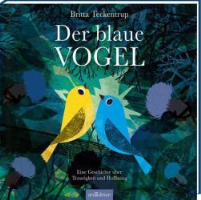 Teckentrup, Britta 1969-Der blaue Vogel2020BilderbuchDas besondere Bilderbuch